RICHMOND HEIGHTS LOCAL SCHOOLSSTUDENT ACTIVITY ACCOUNT BUDGETSCHOOL:					ACCOUNT NAME:ADVISOR:   					TREASURER: FUND:					SPECIAL COST CENTERPURPOSE OF ORGANIZATION:ORGANIZATION GOALS AND OBJECTIVES FOR SCHOOL YEAR: ORGANIZATION’S ADVISOR                 	                 	DATEPRINCIPAL								DATEDISTRICT SUPERINTENDENT          	                        	DATEDISTRICT TREASURER                                                 		DATESALES PROJECT POTENTIAL FORM	THIS SECTION TO BE COMPLETED PRIOR TO ANY PURCHASES*** (If more than one item attach copy of Requisition) ***Advisor’s Signature				  Principal’s SignatureDate						  Class Treasurer’s SignatureTHIS SECTION TO BE COMPLETED UPON PROJECT COMPLETION:Advisor Signature                                	      Principal’s SignatureDate                                                               	      Class Treasurer’s Signature 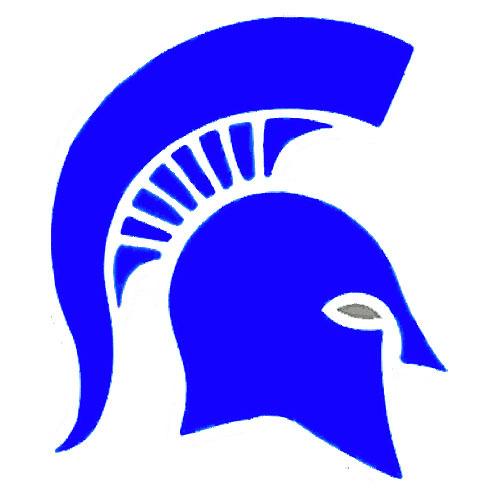 GIFTS – DONATIONSThis is to advise the administration and the Board of Education that the                                       	has been presented a donation of to the					atOn 					, 20		.   We have used the donation to 												  .Receipt Acknowledged by:Date                                        Signature SCHOOL:					ACCOUNT NAME: ADVISOR: 					CLASS TREASURER:ACCOUNT NUMBER:Expenses:   	            FUND        FUNCTION    OBJECT      SPECIAL COST     OPER. UNIT018           1690            	590              	9312            	003      018           2190            	      890              	      9312            	      003Revenues: 	           FUND         RECEIPT       SPECIAL COST   SUBJECT      OPER.UNIT              018           1690                  9312                     000000  	              003              018           1820                  9312              		              003ACCOUNT BALANCE AS OF July 1, 20__  _________________ESTIMATED RECEIPTSESTIMATED EXPENDITURES:Richmond Heights Local School DistrictService ContractThis agreement is entered into this 		         day of 			      , 20   between 			     , (The Individual) and the Richmond Heights Local School District for the payment of $ 	 	. The aforementioned agrees to provide the following services:Individual Signature				Full name and address: (Please Print)                Check is to be made payable to:Soc. Sec. #                   Fed I.D.  #                     Vendor # Treasurer’s CertificateIt Is hereby certified that the amount of $ _____________ required to meet the contract, obligation payment or expenditure for the above has been lawfully appropriated or authorized or directed for such purpose and is in the Treasury or in process of collection to the credit of Richmond Heights Local School District Education fund free from any obligation of certification how outstanding.Date                                                Treasurer, Board of Education    *Please return one signed copy to Treasurer’s Office.BUDGET REQUEST FORMIt is hereby requested that the following budget be made between budget categoriesTO BE INCREASEDTO BE DECREASEDREASONS FOR TRANSFER: (BE SPECFIC)________________________________________________________________________________________________________________________________________________________________________________________________________________________________________________________________________________________Date:        			Principal/Supervisor: Date:            		     	Treasurer:CASH ADVANCE RECORD REQUEST SECTION: Activity program ___________________________ Program Fund Code # __________Requisition/ P.O. Number_____________________ Amount Request $_____________I hereby request the cash advance amount indicated above, and I accept liability for the funds received. Furthermore, I will return cash and/or full documentation for expenditures to settle the advance.________________________    ______________________   ____________________Date Signed                                 School                                    Signature of applicant ________________________                                                    ___________________Date Approved                                                                            Treasurer Approval SETTLEMENT SECTION:I hereby request settlement of the cash advance as follows:Cash returned                  	 $ ________________________________Expenditure Documentation  ________________________________Total                                       ________________________________ORAmount Due Recipient (If Any) ____________________________________________________________________                          ____________________________Date signed                                                           Signature of Applicant _________________________                            _____________________________Date Approved                                                      Administrative Approval (Treasurer)Richmond Heights Local SchoolsSchool ___________________       Advisor ______________I hereby acknowledge receipt of the award (money) as set forth below:PAY - IN ORDER TO BE COMPLETED BY THE TREASURER:Date: _________________To the credit of: ________________________________________________________Activity Fund ProgramActivity Account Number: ________________________________________________Source: _______________________________________________________________________________________________________________Activity Treasurer _________________________________________________Activity Sponsor To be completed by clerk - custodian           	Number:Amount Received $       				Date Received: Name of Payee:					Signed: FUNDRAISER APPROVAL PROCESS AND FORMRichmond Heights Local School DistrictThis form is to be used to obtain prior approval for a fundraising effort;, to review the results of the fundraiser, to inform the Treasurer of any requisitions for goods, and to inform the Treasurer of how proceeds are to be accounted.  Section 3 is a review of the results of the effort.Section 1 (Fill out Section 1 and return to the building principal)Student Activity: Activity Advisor and Date of Submission:Proposed Project (including date(s) of project):(Complete the following if goods or services are to be purchased)Describe purchases to be made and plans to cover costs.(Turn in form at this point to building principal)PRINCIPAL’S APPROVAL TO PROCEED:						Date:Section 2 (Fill out Section 2 when form is returned with approval to proceed.)Revenue Code for booking fundraiser receipts:Budgetary Code for any requisition for purchases:Number(s) of requisition(s) for goods or ervices entered on financial system:(Return to Principal or Athletic Director for athletic activities)Approval to conduct fundraising activity as described above:Principal										Date: Athletic Director (for student athletes only)						Date:(Copies of this form should be sent to the advisor and to the Treasurer at this point)Section 3 (Fill out and return to building principal when project is complete and bills are paid)Purchases/Expenses (list and total expenses):Total Expenses:Total receipts deposited with TreasurerDifference between receipts and expenses (explain negative results)Signature of advisor 									Date:(Return completed form to the building principal)Advisor name:Student Activity Name:Student Activity Fund:Fund (3) Func (4) Obj (3) SPCC (4) OU (3)Proposed Sale Project:Estimated Completion Date:AQuantity to be ordered BCost per unitCEstimated Total Cost (A) * (B)DProposed Sale PriceEEstimated Revenue (A)*(D)FEstimated Profit (E)-(C)ATotals Purchase (Attach copies of PO’S):BTotal Receipts(Attach copies of Pay-In’sCRevenue: (B)-(A)DVariances (Provide documentation):DescriptionAmountTotal Estimated ReceiptsTotal Balance on Hand and Estimated ReceiptsDescriptionAmountTotal Estimated ExpendituresEstimated Balance as of June 30, 20__ after Revenues and ExpensesFUNDFUNCOBJSCCOPUOBAMOUNTFUNDFUNCOBJSCCOPUOBAMOUNTAmount PurposeSignature 1.2.3.4.5.6.7.8.9.10.11.12.13.14.15.CoinCurrencyChecks (List Separately)Amount$$$$$$$$$$$$